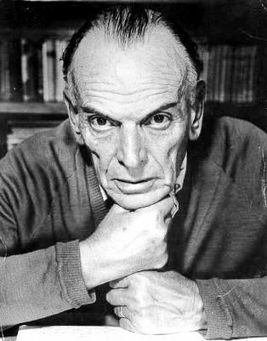 Константин Георгиевич Паустовский – русский советский писатель; современные читатели в большей степени знают такую грань его творчества, как повести и рассказы о природе для детской аудитории.Родился Паустовский 31 мая (19 мая по ст. ст.) в Москве, его отец был потомком казацкого рода, работал железнодорожным статистиком. Их семья была довольно творческой, здесь музицировали на рояле, часто пели, любили театральные постановки. Как говорил сам Паустовский, отец был неисправимым мечтателем, поэтому места его работы, и соответственно, проживания все время менялисьВ 1898 г. семья Паустовских оседает в Киеве. Себя писатель называл «киевлянином по душе», с этим городом были связаны многие годы его биографии, именно в Киеве он состоялся как литератор. Местом учебы Константина была 1-ая киевская классическая гимназия. Будучи учеником последнего класса, он написал свой первый рассказ, который был напечатан. Еще тогда к нему пришло решение быть писателем, но он не мыслил себя в этой профессии без того, чтобы накопить жизненный опыт, «уйти в жизнь». Это пришлось ему сделать еще и потому, что отец бросил семью, когда Константин учился в шестом классе, подросток был вынужден заботиться о поддержании родных.В 1911 г. Паустовский - студент историко-филологического факультета Киевского университета, где он проучился до 1913 г. Затем он перевелся в Москву, в университет, но уже на юридический факультет, хотя не доучился до конца: учеба была прервана Первой мировой войной. Его, как младшего сына в семье, не призвали в армию, но он работал вагоновожатым на трамвае, на санитарном поезде. В один день, находясь на разных фронтах, погибли два его брата, и из-за этого Паустовский приехал к матери в Москву, но пробыл там лишь некоторое время. В тот период у него были самые разные места работы: Новороссийский и Брянский металлургические заводы, котельный завод в Таганроге, рыбацкая артель на Азове и др. В часы досуга Паустовский работал над первой своей повестью, «Романтики», на протяжении 1916-1923 гг. (опубликована она будет в Москве лишь в 1935 г.).Когда началась Февральская революция, Паустовский вернулся в Москву, сотрудничал с газетами в качестве репортера. Здесь же встретил Октябрьскую революцию. В послереволюционные годы он совершил большое количество поездок по стране. В гражданскую войну писатель оказался на Украине, где его призвали служить в петлюровскую, а затем в Красную армию. Затем на протяжении двух лет Паустовский жил в Одессе, работая в редакции газеты «Моряк». Оттуда, увлекаемый жаждой дальних странствий, он отправился на Кавказ, жил в Батуми, Сухуми, Ереване, Баку.Возвращение в Москву состоялось в 1923 г. Здесь он работал редактором РОСТА, а в 1928 г. вышел его первый сборник рассказов, хотя раньше публиковались некоторые рассказы и очерки по отдельности. В этом же году он написал первый роман - «Блистающие облака». В 30-ые гг. Паустовский - журналист сразу нескольких изданий, в частности, газеты «Правда», журналов «Наше достижение» и др. Эти годы также наполнены многочисленными путешествиями по стране, которые дали материал для многих художественных произведений.В 1932 г. выходит его повесть «Кара-Бугаз», ставшая переломной. Она делает писателя известным, кроме того, с этого момента Паустовский решает стать профессиональным писателем и оставляет работу. Как и прежде, писатель много путешествует, за свою жизнь он объездил практически весь СССР. Его излюбленным уголком стала Мещера, которой он посвятил немало вдохновенных строк.Когда началась Великая Отечественная война, Константину Георгиевичу также довелось побывать во многих местах. На Южном фронте он работал военным корреспондентом, не оставляя занятий литературой. В 50-ые гг. местом жительства Паустовского были Москва и Тарус на Оке. Послевоенные годы его творческого пути ознаменованы обращением к теме писательского труда. На протяжении 1945-1963 гг. Паустовский работал над автобиографической «Повестью о жизни», и эти 6 книг были главным произведением всей его жизни.В середине 50-х гг. Константин Георгиевич становится писателем с мировым именем, признание его таланта выходит за границы родной страны. Писатель получает возможность отправиться в путешествие по всему континенту, и он с удовольствием ею пользуется, съездив в Польшу, Турцию, Болгарию, Чехословакию, Швецию, Грецию и др. В 1965 г. довольно длительный срок проживал на острове Капри. В этом же году он был номинантом на получение Нобелевской премии по литературе, но в итоге ее был удостоен М. Шолохов. Паустовский - кавалер орденов «Ленин» и Трудового Красного знамени, был награжден большим количеством медалей.Скончался Константин Георгиевич Паустовский 14 июля 1968 г., похоронили его в Тарусе.